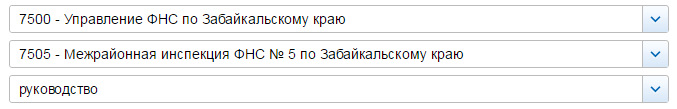 СВЕДЕНИЯ О ДОХОДАХ, ОБ ИМУЩЕСТВЕ И ОБЯЗАТЕЛЬСТВАХ ИМУЩЕСТВЕННОГО ХАРАКТЕРА ГОСУДАРСТВЕННЫХ ГРАЖДАНСКИХ СЛУЖАЩИХ ФНС РОССИИ, А ТАКЖЕ СВЕДЕНИЯ О ДОХОДАХ, ОБ ИМУЩЕСТВЕ И ОБЯЗАТЕЛЬСТВАХ ИМУЩЕСТВЕННОГО ХАРАКТЕРА ИХ СУПРУГОВ И НЕСОВЕРШЕННОЛЕТНИХ ДЕТЕЙ ЗА ПЕРИОД С 1 ЯНВАРЯ 2017© 2005-2018 ФНС России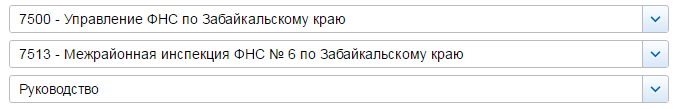 СВЕДЕНИЯ О ДОХОДАХ, ОБ ИМУЩЕСТВЕ И ОБЯЗАТЕЛЬСТВАХ ИМУЩЕСТВЕННОГО ХАРАКТЕРА ГОСУДАРСТВЕННЫХ ГРАЖДАНСКИХ СЛУЖАЩИХ ФНС РОССИИ, А ТАКЖЕ СВЕДЕНИЯ О ДОХОДАХ, ОБ ИМУЩЕСТВЕ И ОБЯЗАТЕЛЬСТВАХ ИМУЩЕСТВЕННОГО ХАРАКТЕРА ИХ СУПРУГОВ И НЕСОВЕРШЕННОЛЕТНИХ ДЕТЕЙ ЗА ПЕРИОД С 1 ЯНВАРЯ 2017© 2005-2018 ФНС России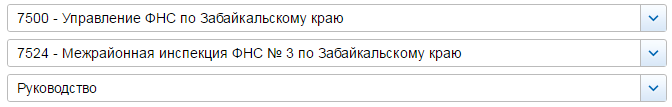 СВЕДЕНИЯ О ДОХОДАХ, ОБ ИМУЩЕСТВЕ И ОБЯЗАТЕЛЬСТВАХ ИМУЩЕСТВЕННОГО ХАРАКТЕРА ГОСУДАРСТВЕННЫХ ГРАЖДАНСКИХ СЛУЖАЩИХ ФНС РОССИИ, А ТАКЖЕ СВЕДЕНИЯ О ДОХОДАХ, ОБ ИМУЩЕСТВЕ И ОБЯЗАТЕЛЬСТВАХ ИМУЩЕСТВЕННОГО ХАРАКТЕРА ИХ СУПРУГОВ И НЕСОВЕРШЕННОЛЕТНИХ ДЕТЕЙ ЗА ПЕРИОД С 1 ЯНВАРЯ 2017© 2005-2018 ФНС России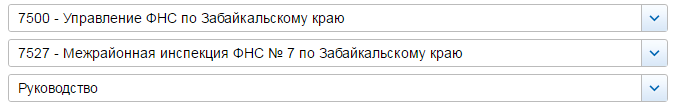 СВЕДЕНИЯ О ДОХОДАХ, ОБ ИМУЩЕСТВЕ И ОБЯЗАТЕЛЬСТВАХ ИМУЩЕСТВЕННОГО ХАРАКТЕРА ГОСУДАРСТВЕННЫХ ГРАЖДАНСКИХ СЛУЖАЩИХ ФНС РОССИИ, А ТАКЖЕ СВЕДЕНИЯ О ДОХОДАХ, ОБ ИМУЩЕСТВЕ И ОБЯЗАТЕЛЬСТВАХ ИМУЩЕСТВЕННОГО ХАРАКТЕРА ИХ СУПРУГОВ И НЕСОВЕРШЕННОЛЕТНИХ ДЕТЕЙ ЗА ПЕРИОД С 1 ЯНВАРЯ 2017© 2005-2018 ФНС России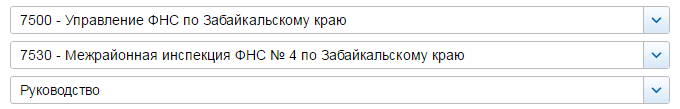 СВЕДЕНИЯ О ДОХОДАХ, ОБ ИМУЩЕСТВЕ И ОБЯЗАТЕЛЬСТВАХ ИМУЩЕСТВЕННОГО ХАРАКТЕРА ГОСУДАРСТВЕННЫХ ГРАЖДАНСКИХ СЛУЖАЩИХ ФНС РОССИИ, А ТАКЖЕ СВЕДЕНИЯ О ДОХОДАХ, ОБ ИМУЩЕСТВЕ И ОБЯЗАТЕЛЬСТВАХ ИМУЩЕСТВЕННОГО ХАРАКТЕРА ИХ СУПРУГОВ И НЕСОВЕРШЕННОЛЕТНИХ ДЕТЕЙ ЗА ПЕРИОД С 1 ЯНВАРЯ 2017© 2005-2018 ФНС России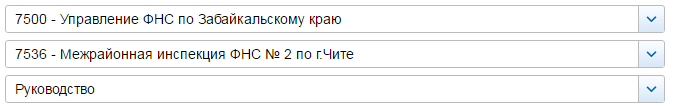 СВЕДЕНИЯ О ДОХОДАХ, ОБ ИМУЩЕСТВЕ И ОБЯЗАТЕЛЬСТВАХ ИМУЩЕСТВЕННОГО ХАРАКТЕРА ГОСУДАРСТВЕННЫХ ГРАЖДАНСКИХ СЛУЖАЩИХ ФНС РОССИИ, А ТАКЖЕ СВЕДЕНИЯ О ДОХОДАХ, ОБ ИМУЩЕСТВЕ И ОБЯЗАТЕЛЬСТВАХ ИМУЩЕСТВЕННОГО ХАРАКТЕРА ИХ СУПРУГОВ И НЕСОВЕРШЕННОЛЕТНИХ ДЕТЕЙ ЗА ПЕРИОД С 1 ЯНВАРЯ 2017© 2005-2018 ФНС России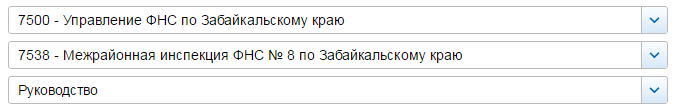 СВЕДЕНИЯ О ДОХОДАХ, ОБ ИМУЩЕСТВЕ И ОБЯЗАТЕЛЬСТВАХ ИМУЩЕСТВЕННОГО ХАРАКТЕРА ГОСУДАРСТВЕННЫХ ГРАЖДАНСКИХ СЛУЖАЩИХ ФНС РОССИИ, А ТАКЖЕ СВЕДЕНИЯ О ДОХОДАХ, ОБ ИМУЩЕСТВЕ И ОБЯЗАТЕЛЬСТВАХ ИМУЩЕСТВЕННОГО ХАРАКТЕРА ИХ СУПРУГОВ И НЕСОВЕРШЕННОЛЕТНИХ ДЕТЕЙ ЗА ПЕРИОД С 1 ЯНВАРЯ 2017© 2005-2018 ФНС России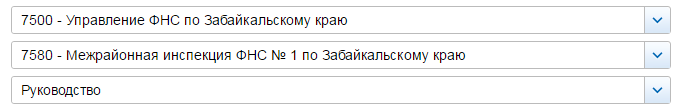 СВЕДЕНИЯ О ДОХОДАХ, ОБ ИМУЩЕСТВЕ И ОБЯЗАТЕЛЬСТВАХ ИМУЩЕСТВЕННОГО ХАРАКТЕРА ГОСУДАРСТВЕННЫХ ГРАЖДАНСКИХ СЛУЖАЩИХ ФНС РОССИИ, А ТАКЖЕ СВЕДЕНИЯ О ДОХОДАХ, ОБ ИМУЩЕСТВЕ И ОБЯЗАТЕЛЬСТВАХ ИМУЩЕСТВЕННОГО ХАРАКТЕРА ИХ СУПРУГОВ И НЕСОВЕРШЕННОЛЕТНИХ ДЕТЕЙ ЗА ПЕРИОД С 1 ЯНВАРЯ 2017© 2005-2018 ФНС России№ п/пФамилия и инициалы лица, чьи сведения размещаютсяДолжностьОбъекты недвижимости, находящиеся в собственностиОбъекты недвижимости, находящиеся в собственностиОбъекты недвижимости, находящиеся в собственностиОбъекты недвижимости, находящиеся в собственностиОбъекты недвижимости, находящиеся в пользованииОбъекты недвижимости, находящиеся в пользованииОбъекты недвижимости, находящиеся в пользованииТранспортные средстваТранспортные средстваДекларированный годовой доход (руб.)Сведения об источниках получения средствСведения об источниках получения средств№ п/пФамилия и инициалы лица, чьи сведения размещаютсяДолжностьвид объектавид собственностиплощадь (кв.м)страна расположениявид объектаплощадь (кв.м)страна расположениявидмаркаДекларированный годовой доход (руб.)вид приобретенного имуществаисточники1Обухов Владислав ГеоргиевичНачальникжилой домИндивидуальная170.5РФ1658014квартираОбщая совместная49.7РФземельный участокИндивидуальная1108РФсупругаквартираОбщая совместная49.7РФжилой дом170.5РФ1057586.06квартираИндивидуальная58.1РФземельный участок1108РФ2Туркина Ольга ОлеговнаЗаместитель начальникаквартираИндивидуальная49.6РФземельный участок18РФ1418454.61квартираИндивидуальная31.1РФземельный участок1200РФквартираОбщая долевая - 1/4 доли40.8РФземельный участок18РФземельный участок173РФсупруггаражИндивидуальная24РФквартира49.6РФавтомобиль легковойTOYOTA, модель: HARRIER1241920.54земельный участокИндивидуальная109РФземельный участок18РФземельный участок24РФземельный участок18РФземельный участок1200РФземельный участок173РФнесовершеннолетний ребёнокквартира49.6РФ0квартира31.1РФ3Ширабнимбуева Дулма ДугаржаповнаЗаместитель начальникаквартираИндивидуальная99.7РФавтомобиль легковойТойота, модель: Vitz1349553земельный участокИндивидуальная997РФземельный участокИндивидуальная1800РФнесовершеннолетний ребёнокквартира99.7РФ0земельный участок997РФ№ п/пФамилия и инициалы лица, чьи сведения размещаютсяДолжностьОбъекты недвижимости, находящиеся в собственностиОбъекты недвижимости, находящиеся в собственностиОбъекты недвижимости, находящиеся в собственностиОбъекты недвижимости, находящиеся в собственностиОбъекты недвижимости, находящиеся в пользованииОбъекты недвижимости, находящиеся в пользованииОбъекты недвижимости, находящиеся в пользованииТранспортные средстваТранспортные средстваДекларированный годовой доход (руб.)Сведения об источниках получения средствСведения об источниках получения средств№ п/пФамилия и инициалы лица, чьи сведения размещаютсяДолжностьвид объектавид собственностиплощадь (кв.м)страна расположениявид объектаплощадь (кв.м)страна расположениявидмаркаДекларированный годовой доход (руб.)вид приобретенного имуществаисточники1Исайкина Ольга ВикторовнаНачальникжилой домОбщая долевая - 1/2 доли43.7РФквартира56РФавтомобиль легковойTOYOTA, модель: COROLLA1436723.54квартираОбщая долевая - 1/4 доли49.3РФквартираИндивидуальная49.3РФземельный участокОбщая долевая - 1/4 доли1359РФсупругквартираИндивидуальная56РФавтомобиль легковойВАЗ, модель: 21213408604.382Беззубенко Ирина ЮрьевнаЗаместитель начальникаквартираОбщая долевая - 1/3 доли85.9РФ1656103.93земельный участокОбщая долевая - 1/3 доли945РФсупругквартираОбщая долевая - 1/3 доли85.9РФавтомобиль легковойТойота, модель: LAND CRUISER563263.49земельный участокОбщая долевая - 1/3 доли945РФ3Цубарьков Андрей АнатольевичЗаместитель начальникаквартираИндивидуальная60.38РФавтомобиль легковойTOYOTA, модель: IPSUM1133191.47квартираОбщая долевая - 1/5 доли71.7РФквартираОбщая совместная54.2РФгаражИндивидуальная39.6РФземельный участокИндивидуальная50РФсупругаквартираОбщая совместная54.2РФ618576.06квартираОбщая долевая - 1/5 доли65РФ№ п/пФамилия и инициалы лица, чьи сведения размещаютсяДолжностьОбъекты недвижимости, находящиеся в собственностиОбъекты недвижимости, находящиеся в собственностиОбъекты недвижимости, находящиеся в собственностиОбъекты недвижимости, находящиеся в собственностиОбъекты недвижимости, находящиеся в пользованииОбъекты недвижимости, находящиеся в пользованииОбъекты недвижимости, находящиеся в пользованииТранспортные средстваТранспортные средстваДекларированный годовой доход (руб.)Сведения об источниках получения средствСведения об источниках получения средств№ п/пФамилия и инициалы лица, чьи сведения размещаютсяДолжностьвид объектавид собственностиплощадь (кв.м)страна расположениявид объектаплощадь (кв.м)страна расположениявидмаркаДекларированный годовой доход (руб.)вид приобретенного имуществаисточники1Малкова Наталья ВикторовнаНачальникквартираИндивидуальная43.6РФгараж21РФавтомобиль легковойСУЗУКИ, модель: Гранд Витара1564295.83земельный участокИндивидуальная700РФ2Добрынин Валерий ЯковлевичЗаместитель начальникаквартира126РФавтомобиль легковойМИЦУБИСИ, модель: Аутлендер1106365.08моторная лодкаСузуки, модель: DT-30несовершеннолетний ребёнокквартира126РФ0квартира45РФсупругаквартираИндивидуальная126РФквартира45РФ328353гаражИндивидуальная24РФ3Шадрина Татьяна АлександровнаЗаместитель начальникаквартираИндивидуальная42РФквартира82РФавтомобиль легковойНИССАН, модель: JUKE1659814.17земельный участокОбщая совместная730РФнесовершеннолетний ребёнокквартираОбщая совместная65РФквартира82РФ0супругквартираОбщая совместная65РФжилой дом93РФавтомобиль легковойМИЦУБИСИ, модель: Pajero Atlas2833979земельный участокОбщая совместная730РФавтомобиль грузовойНИССАН, модель: Atlasнесовершеннолетний ребёнокквартира84РФ0№ п/пФамилия и инициалы лица, чьи сведения размещаютсяДолжностьОбъекты недвижимости, находящиеся в собственностиОбъекты недвижимости, находящиеся в собственностиОбъекты недвижимости, находящиеся в собственностиОбъекты недвижимости, находящиеся в собственностиОбъекты недвижимости, находящиеся в пользованииОбъекты недвижимости, находящиеся в пользованииОбъекты недвижимости, находящиеся в пользованииТранспортные средстваТранспортные средстваДекларированный годовой доход (руб.)Сведения об источниках получения средствСведения об источниках получения средств№ п/пФамилия и инициалы лица, чьи сведения размещаютсяДолжностьвид объектавид собственностиплощадь (кв.м)страна расположениявид объектаплощадь (кв.м)страна расположениявидмаркаДекларированный годовой доход (руб.)вид приобретенного имуществаисточники1Никиткова Людмила МихайловнаНачальникквартира49.6РФ1816907.61квартира50РФ2Дациева Виктория ВикторовнаЗаместитель начальникаквартираОбщая совместная43.7РФквартира59.9РФавтомобиль легковойNissan, модель: Note1144936.54супругквартираОбщая совместная43.7РФквартира59.9РФавтомобиль легковойToyota, модель: Land Cruiser763907.14автомобиль легковойИЖ, модель: 27153Седельников Эдуард ВикторовичЗаместитель начальникаквартираОбщая долевая - 1/4 доли65.1РФземельный участок24РФавтомобиль легковойHONDA, модель: CR-V1163400.23квартираОбщая совместная38РФгаражИндивидуальная30РФземельный участокИндивидуальная30РФнесовершеннолетний ребёнокквартираОбщая долевая - 1/4 доли65.1РФ0несовершеннолетний ребёнокквартираОбщая долевая - 1/4 доли65.1РФ0супругаквартираОбщая долевая - 1/4 доли65.1РФ912634.92квартираОбщая совместная38РФ№ п/пФамилия и инициалы лица, чьи сведения размещаютсяДолжностьОбъекты недвижимости, находящиеся в собственностиОбъекты недвижимости, находящиеся в собственностиОбъекты недвижимости, находящиеся в собственностиОбъекты недвижимости, находящиеся в собственностиОбъекты недвижимости, находящиеся в пользованииОбъекты недвижимости, находящиеся в пользованииОбъекты недвижимости, находящиеся в пользованииТранспортные средстваТранспортные средстваДекларированный годовой доход (руб.)Сведения об источниках получения средствСведения об источниках получения средств№ п/пФамилия и инициалы лица, чьи сведения размещаютсяДолжностьвид объектавид собственностиплощадь (кв.м)страна расположениявид объектаплощадь (кв.м)страна расположениявидмаркаДекларированный годовой доход (руб.)вид приобретенного имуществаисточники1Стрельникова Ирина АльбертовнаНачальникквартираОбщая долевая - 1/2 доли60.6РФквартира80РФ1774763.5квартираИндивидуальная39РФквартираИндивидуальная53.1РФсупругквартираОбщая долевая - 1/2 доли60.6РФавтомобиль легковойУАЗ, модель: 31512-031282383.22автомобиль легковойФОРД, модель: FUSIONавтомобиль легковойУАЗ, модель: 3909автомобиль грузовойТОЙОТА, модель: ДЮНА2Хмыз Оксана ВикторовнаЗаместитель начальникаквартираИндивидуальная31.4РФ1218339.58квартираОбщая долевая - 1/2 доли62.1РФквартираОбщая совместная39РФквартираОбщая долевая - 1/2 доли32.9РФсупругквартираОбщая долевая - 1/3 доли65.4РФквартира62.1РФавтомобиль легковойТОЙОТА, модель: Sprinter541444.73квартираОбщая совместная39РФгараж24РФнесовершеннолетний ребёнокквартира62.1РФ0квартира65.4РФ3Шаповалова Любовь ДмитриевнаЗаместитель начальникаквартираОбщая совместная53.6РФгараж24РФ1405092.69квартираИндивидуальная52.3РФгараж30РФсупругквартираОбщая совместная53.6РФдача951РФ228281.04№ п/пФамилия и инициалы лица, чьи сведения размещаютсяДолжностьОбъекты недвижимости, находящиеся в собственностиОбъекты недвижимости, находящиеся в собственностиОбъекты недвижимости, находящиеся в собственностиОбъекты недвижимости, находящиеся в собственностиОбъекты недвижимости, находящиеся в пользованииОбъекты недвижимости, находящиеся в пользованииОбъекты недвижимости, находящиеся в пользованииТранспортные средстваТранспортные средстваДекларированный годовой доход (руб.)Сведения об источниках получения средствСведения об источниках получения средств№ п/пФамилия и инициалы лица, чьи сведения размещаютсяДолжностьвид объектавид собственностиплощадь (кв.м)страна расположениявид объектаплощадь (кв.м)страна расположениявидмаркаДекларированный годовой доход (руб.)вид приобретенного имуществаисточники1Лукьянчиков Александр ПетровичНачальникжилой домОбщая совместная221.5РФавтомобиль легковойLINCOLN, модель: NAVIGATOR2143528.84земельный участокОбщая совместная1491РФавтомобиль легковойРавон, модель: P2несовершеннолетний ребёнокжилой дом221.5РФ0земельный участок1491РФнесовершеннолетний ребёнокжилой дом221.5РФ0земельный участок1491РФсупругажилой домОбщая совместная221.5РФ799343.53земельный участокОбщая совместная1491РФ2Алимбарашвили Татьяна ВитальевнаЗаместитель начальникаквартираОбщая долевая - 1/2 доли78.5РФгараж18РФавтомобиль легковойтойота, модель: пассо1517573.23земельный участок18РФсупругквартира78.5РФавтомобиль легковойтойота, модель: ипсум608688.83квартира55РФгараж19РФземельный участок19РФ3Богодухова Юлия ВикторовнаЗаместитель начальникаквартираИндивидуальная32.7РФквартира58.2РФавтомобиль легковойТОЙОТА, модель: RAV 41409277.75гаражИндивидуальная23.8РФгараж24РФземельный участок23.8РФземельный участок24РФсупругквартираИндивидуальная58.2РФземельный участок15.9РФавтомобиль легковойТОЙОТА, модель: HIACE360072.49гаражИндивидуальная15.9РФземельный участок31.9РФгаражИндивидуальная31.9РФнесовершеннолетний ребёнокквартира58.2РФ04Демьяненко Наталья ВладимировнаЗаместитель начальникажилой домИндивидуальная32РФквартира62.6РФавтомобиль легковойТойота, модель: RAV-41417972.42квартираИндивидуальная39РФземельный участокИндивидуальная540РФсупругквартираИндивидуальная62.6РФавтомобиль легковойДАЕВУ WINSTORM, модель: универсал5868595Разноглядов Сергей АнатольевичЗаместитель начальникаквартираИндивидуальная87.6РФ1394859.03земельный участокИндивидуальная1200РФнесовершеннолетний ребёнокквартира87.6РФ06Шахов Александр АлександровичЗаместитель начальникаквартираОбщая совместная89.7РФземельный участок18РФ1397402.66гаражИндивидуальная18РФнесовершеннолетний ребёнокквартира89.7РФ0супругаквартираОбщая совместная89.7РФ875793.757Ярошкевич Елена СергеевнаЗаместитель начальникаквартираОбщая совместная91.5РФ1417643.56несовершеннолетний ребёнокквартира91.5РФ0супругквартираОбщая совместная91.5РФавтомобиль легковойтойота, модель: королла2087161.09несовершеннолетний ребёнокквартира91.5РФ0№ п/пФамилия и инициалы лица, чьи сведения размещаютсяДолжностьОбъекты недвижимости, находящиеся в собственностиОбъекты недвижимости, находящиеся в собственностиОбъекты недвижимости, находящиеся в собственностиОбъекты недвижимости, находящиеся в собственностиОбъекты недвижимости, находящиеся в пользованииОбъекты недвижимости, находящиеся в пользованииОбъекты недвижимости, находящиеся в пользованииТранспортные средстваТранспортные средстваДекларированный годовой доход (руб.)Сведения об источниках получения средствСведения об источниках получения средств№ п/пФамилия и инициалы лица, чьи сведения размещаютсяДолжностьвид объектавид собственностиплощадь (кв.м)страна расположениявид объектаплощадь (кв.м)страна расположениявидмаркаДекларированный годовой доход (руб.)вид приобретенного имуществаисточники1Ковальчук Елена ВладимировнаНачальникквартираИндивидуальная44.6РФквартира46.9РФ1827503.1гараж19РФземельный участок23РФ2Звягинцева Ольга НиколаевнаЗаместитель начальникаквартираИндивидуальная32.7РФжилой дом42РФ1247091земельный участок918.02РФсупругжилой дом42РФавтомобиль легковойToyota, модель: Toyota сorolla spasio886543.47квартира32.7РФавтомобиль легковойУАЗ, модель: 31514земельный участок918.02РФ3Петраковская Татьяна ВасильевнаЗаместитель начальникаквартираИндивидуальная39.2РФавтомобиль легковойТОЙОТА, модель: SPRINTER1293944.12квартираОбщая долевая - 1/2 доли63.2РФземельный участокИндивидуальная1500РФ№ п/пФамилия и инициалы лица, чьи сведения размещаютсяДолжностьОбъекты недвижимости, находящиеся в собственностиОбъекты недвижимости, находящиеся в собственностиОбъекты недвижимости, находящиеся в собственностиОбъекты недвижимости, находящиеся в собственностиОбъекты недвижимости, находящиеся в пользованииОбъекты недвижимости, находящиеся в пользованииОбъекты недвижимости, находящиеся в пользованииТранспортные средстваТранспортные средстваДекларированный годовой доход (руб.)Сведения об источниках получения средствСведения об источниках получения средств№ п/пФамилия и инициалы лица, чьи сведения размещаютсяДолжностьвид объектавид собственностиплощадь (кв.м)страна расположениявид объектаплощадь (кв.м)страна расположениявидмаркаДекларированный годовой доход (руб.)вид приобретенного имуществаисточники1Ширибазарова Любовь ЕндоновнаНачальникжилой домОбщая совместная104.3РФ1721545.46квартираИндивидуальная66.3РФквартираОбщая совместная42.6РФквартираОбщая совместная71.3РФземельный участокОбщая совместная1259РФсупругжилой домОбщая совместная104.3РФавтомобиль легковойТойета Камри152083.8квартираОбщая совместная71.3РФквартираОбщая совместная42.6РФземельный участокОбщая совместная1259РФ2Дамбаева Марина ЦырендоржиевнаЗаместитель начальникаквартираИндивидуальная34.7РФжилой дом58.4РФ885993.26квартира39РФземельный участок1194РФнесовершеннолетний ребёнокквартираИндивидуальная41.9РФжилой дом58.4РФ0квартира39РФземельный участок1194РФнесовершеннолетний ребёнокжилой дом58.4РФ0квартира39РФземельный участок1194РФ3Жаргалова Бальжинима ДашинимаевнаЗаместитель начальникаквартираИндивидуальная65.6РФ1197200земельный участокИндивидуальная816.2РФсупругавтомобиль грузовойTOYOTA, модель: DYNA34615.43несовершеннолетний ребёнокквартира65.6РФ0земельный участок816.2РФ4Моритуева Регина ВладимировнаЗаместитель начальниказемельный участок1200РФавтомобиль легковойТойота RAUM 054 PE1127056.4земельный участок56РФнесовершеннолетний ребёнокжилой дом56РФ0земельный участок1200РФсупругжилой домИндивидуальная56РФавтомобиль грузовойMAZDA Titan 627 75141576земельный участокИндивидуальная1200РФнесовершеннолетний ребёнокжилой дом56РФ0земельный участок1200РФ5Носова Надежда НамсараевнаЗаместитель начальникаквартираОбщая долевая - 1/2 доли30.6РФквартира51.7РФавтомобиль легковойНиссан Кашкай1264476.556Цыдыпова Зоригма БалдоржиевнаЗаместитель начальникажилой домИндивидуальная67РФавтомобиль легковойТойота Премио788269.3квартираИндивидуальная113.2РФземельный участокИндивидуальная793.3РФземельный участокИндивидуальная650.7РФземельный участокОбщая долевая - 1/608 доли214000РФнесовершеннолетний ребёнокжилой дом67РФ0земельный участок793.3РФнесовершеннолетний ребёнокжилой дом67РФ48406.27земельный участок793.3РФнесовершеннолетний ребёнокжилой дом67РФ0земельный участок793.3РФ